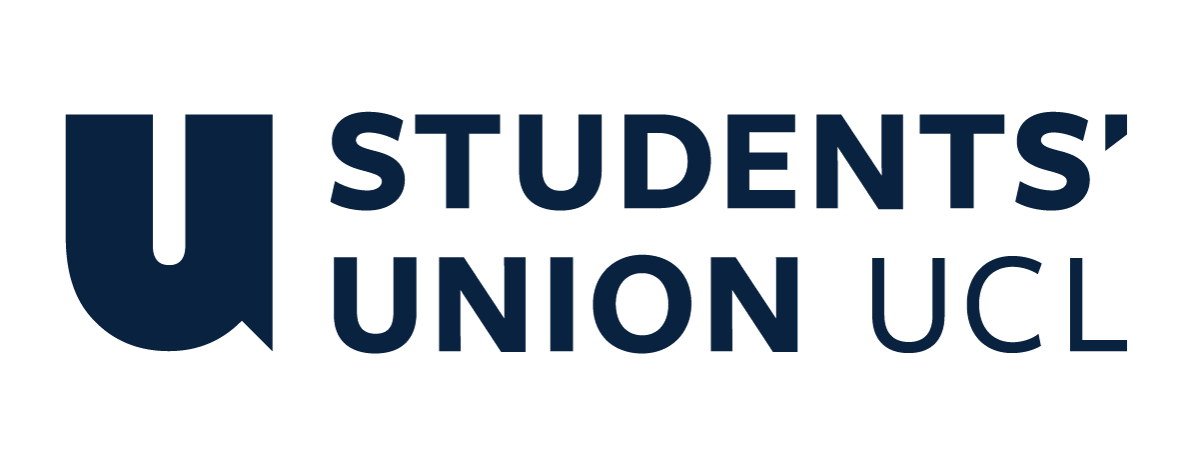 The Constitution of Students’ Union UCL Liberal DemocratNameThe name of the club/society shall be Students’ Union UCL Liberal Democrat.The club/society shall be affiliated to Students’ Union UCL.Statement of IntentThe constitution, regulations, management and conduct of the club/society shall abide by all Students’ Union UCL policy, and shall be bound by the Students’ Union UCL Memorandum & Articles of Association, Byelaws, Club and Society Regulations and the club and society procedures and guidance – laid out in the ‘how to guides’.The club/society stresses that it abides by Students’ Union UCL Equal Opportunities Policies, and that club/society regulations pertaining to membership of the club/society or election to the club/society shall not contravene this policy.The Club and Society Regulations can be found on the following webpage: http://studentsunionucl.org/content/president-and-treasurer-hub/rules-and-regulations.The Society CommitteePresidentThe president’s primary role is laid out in section 5.7 of the Club and Society Regulations.TreasurerThe treasurer’s primary role is laid out in section 5.8 of the Club and Society Regulations.General SecretaryThe General Secretary’s primary role is to aid in the organisation of society events, as well as carrying out administration jobs for the President and Treasurer. Welfare OfficerThe welfare officer’s primary role is laid out in section 5.9 of the Club and Society Regulations.Community Outreach OfficerThe Community Outreach Officer’s primary role is to organise volunteering events and to facilitate opportunities for society members to engage with the local community, either through volunteering or by other means.Management of the club/society shall be vested in the club/society committee which will endeavour to meet regularly during term time (excluding UCL reading weeks) to organise and evaluate club/society activities.The committee members shall perform the roles as described in section 5 of the Students’ Union UCL Club and Society Regulations.Committee members are elected to represent the interests and well-being of club/society members and are accountable to their members. If club/society members are not satisfied by the performance of their representative officers they may call for a motion of no-confidence in line with the Students’ Union UCL Club and Society Regulations.Terms, Aims and ObjectivesThe club/society shall hold the following as its aims and objectives.The club/society shall strive to fulfil these aims and objectives in the course of the academic year as its commitment to its membership.The core activities of the club/society shall be: To hold debates about current affairs with fellow members and non-members under the name ‘A Spirited Discussion’.To hold talks from prominent Liberal speakers about both their experience in what they do and their thoughts on current affairs.To be a place where people who are inclined to be Liberal Democrat can meet with other like-minded individuals to talk about their experiences in the party. This will be done with both a mixture of formal and informal social events.In addition, the club/society shall also strive to organise other activities for its members where possible:To hold several charitable events to raise money for local charities which are supported by both members of the society and the party itself.To support local elections/by-elections with both man-power and resources to try and win support in the London area. To connect more and provide services to/with local party branches and other university Liberal Democrats societies This constitution shall be binding on the club/society officers, and shall only be altered by consent of two-thirds majority of the full members present at a club/society general meeting. The Activities Zone shall approve any such alterations. This constitution has been approved and accepted as the Constitution for the Students’ Union UCL Liberal Democrat. By signing this document the president and treasurer have declared that they have read and abide by the Students’ Union UCL Club and Society Regulations.President name:Jared JeyaretnamPresident signature: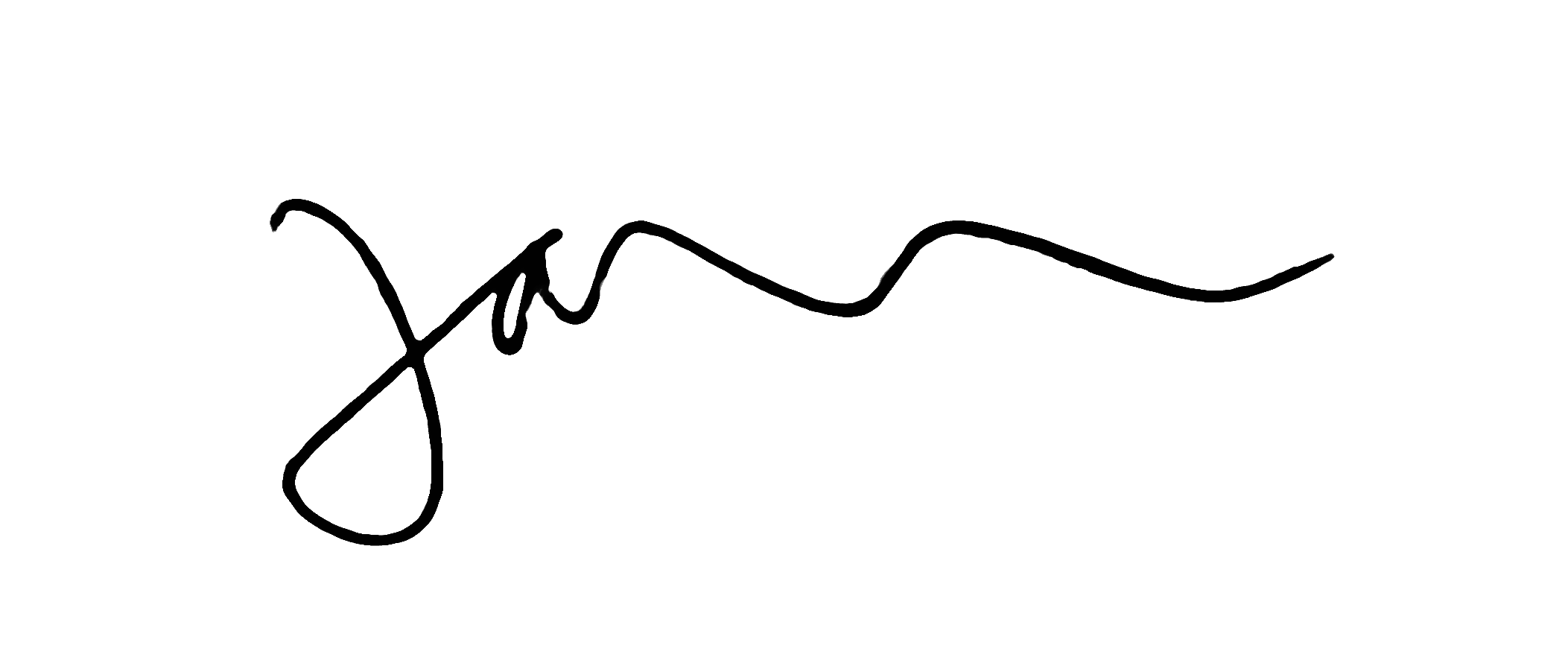 Date:30/06/2021Treasurer name:Alexander GordonTreasurer signature: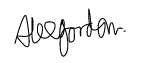 Date:30/06/2021